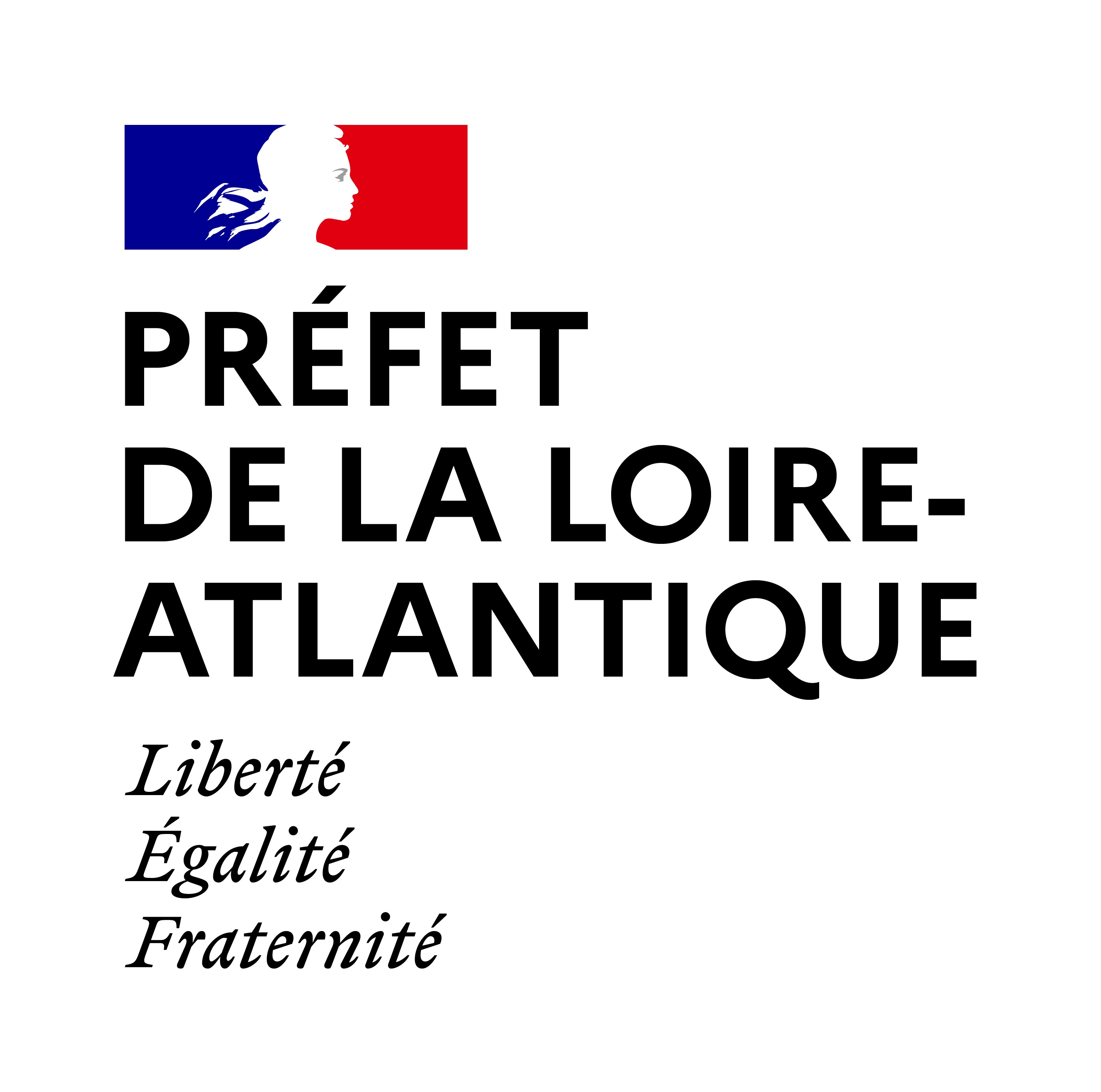 Service Départemental à la Jeunesse à l’Engagement et aux sportsPôle sportAffaire suivie par : Marie-Céline LE MESTREMail : sport44@ac-nantes.fr Tel : 02 40 12 81 24MAN – 9, rue R VIVIANIBP 72616 44 326 NANTES cedex 3	  	 Demande d'agrément Association sportive non affiliée à une fédération sportive (Textes de référence : Décret n°2002-488 du 9 avril 2002 modifié par Ordonnance n°2015-904 du 23 juillet 2015, par Décret n°2016-387 du 29 mars 2016 et par Décret 2022-877 du 10 juin 2022)I_ ASSOCIATION 	 	 	 Nom de l'association* :  	_ _ _ _ _ _ _ _ _ _ _ _ _ _ _ _ _ _ _ _ _ _ _ _ _ _ _ _ _ _  (* Sauf exception, identique à celui des statuts) 	 Adresse complète du siège social :  	 Libellé de la voie :  	 	_ _ _ _ _ _ _ _ _ _ _ _ _ _ _ _ _ _ _ _ _ _ _ _ _ _ _ _ _ _  CP : _ _ _ _ _ _ _ _  Ville : _ _ _ _ _ _ _ _ _ _ _	 Téléphone :  	 _ _ _ _ _ _ _ _ _ _  	 Courriel :  	 _ _ _ _ _ _ _ _ _ _ @ _ _ _ _ _ _ _ _ _ _  Site internet :  http:// _ _ _ _ _ _ _ _ _ _ _ _ _ _ _ _ _ _ _ _ _ _ _ _ _ _ _ _ _ _  (* A compléter si différent de l'association ou du président) Nom :  	_ _ _ _ _ _ _ _ _ _ _ _ _ _ _ _ _ _ _ _ _ _ _ _ _ _ _ _ _ _  Prénom :  _ _ _ _ _ _ _ _ _ _ _ _ _ _ _ _ _ _ _ _ _ _ _ _ _ _ _ _ _ _ Adresse complète où délivrer le courrier :  	 Libellé de la voie :  	 _ _ _ _ _ _ _ _ _ _ _ _ _ _ _ _ _ _ _ _ _ _ _ _ _ _ _ _ _ _  CP :  _ _ _ _ _ _        Ville : _ _ _ _ _ _ _ _ _ _ _ Téléphone : _ _ _ _ _ _ _ _ _ _  Courriel :  	 _ _ _ _ _ _ _ _ _ _ @ _ _ _ _ _ _ _ _ _ _  	 	 	 	 	 	 IV_ 	 ACTIVITES 	 	 	 	 	 V_ LES MEMBRES* 	 	 	 	 	 (* si l'association est multisports, chaque section renseignera ce même tableau) 	 (Indiquer le nombre de personnes correspondant aux critères) 	 	 	 VI_ COMITE DE DIRECTION 	 	 	 	 Bureau :  	 	 	Elu pour : _ _ _ _ ans, le _ _ /_ _ /_ _ _ _   Nom et prénom du vice-président : _ _ _ _ _ _ _ _ _ _ _ _ _ _ _ _ _ _ _ _ _ _ _ 	 Adresse du vice-président :  _ _ _ _ _ _ _ _ _ _ _ _ _ _ _ _ _ _ _ _ _ _ _ _ _ _  	 CP :  _ _ _ _ _ _ _ _ _ _ _ _ _ _ Ville : _ _ _ _ _ _ _ _ _ _ _ _ _ _ Profession : _ _ _ _ _ _ _ _ Date et lieu de Naissance : _ _ /_ _ / _ _ _ _  Téléphone : _ _ _ _ _ _ _ _ _ _  	 Courriel : _ _ _ _ _ _ _ _ _ _ @ _ _ _ _ _ _ _ _ _ _  	 	 	 Nom et prénom du secrétaire : _ _ _ _ _ _ _ _ _ _ _ _ _ _ _ _ _ _ _ _ _ _ _ _ _ 	 Adresse du secrétaire : _ _ _ _ _ _ _ _ _ _ _ _ _ _ _ _ _ _ _ _ _ _ _ _ _ _ _ _ 	 CP : _ _ _ _ _ _ _ Ville : _ _ _ _ _ _ _ _ _ _Profession : _ _ _ _ _ _ _ _ Date et lieu de Naissance : _ _ /_ _ / _ _ _ _  Courriel : _ _ _ _ _ _ _ _ _ _ @ _ _ _ _ _ _ _ _ _ _  	 	 	 Nom et prénom du trésorier : _ _ _ _ _ _ _ _ _ _ _ _ _ _ _ _ _ _ _ _ _ _ _ _ _ _  	 Adresse du trésorier : _ _ _ _ _ _ _ _ _ _ _ _ _ _ _ _ _ _ _ _ _ _ _ _ _ _ _ _ _ _  	 CP :  _ _ _ _ _ _ _ _ _ _ _ _ Ville : _ _ _ _ _ _ _ _ _ _ _ _ _ _ _ Profession : _ _ _ _ _ _ _ _ Date et lieu de Naissance : _ _ /_ _ / _ _ _ _  	 Courriel : _ _ _ _ _ _ _ _ _ _ @ _ _ _ _ _ _ _ _ _ _  	 	VII_ DECLARATION SUR L'HONNEUR 	 	 	 	  Je m'engage à déclarer toute modification d'un des éléments mentionnés dans la présente déclaration.   Je déclare connaître les règles d'hygiène et de sécurité des établissements 	  Je déclare connaître la réglementation concernant les personnes rémunérées qui encadrent enseignent, entraînent, animent une activité physique ou sportive Je m'engage à respecter le contrat d'engagement républicain prévu à l'article 10-1 de la loi du 12 avril 2000 relative aux droits des citoyens dans leurs relations avec les administrations et approuvé par le décret 2022-877 du 11 juin 2022 pris pour l'application de l'article 10-1 de la loi n° 2000-321 du 12 avril 2000 et approuvant le contrat d'engagement républicain des associations et fondations bénéficiant de subventions publiques ou d'un agrément de l'Etat (voir annexe).* lorsque le regroupement qui sollicite l'agrément est constitué depuis moins de trois années les documents mentionnés au (4.) et (5.) ci-dessus sont produits pour la période correspondant à sa durée d'existence. 	 ANNEXE 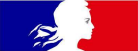  CONTRAT D'ENGAGEMENT RÉPUBLICAIN DES ASSOCIATIONS ET FONDATIONS BÉNÉFICIANT DE SUBVENTIONS PUBLIQUES OU D'UN AGREMENT DE L'ÉTATDécret no 2021-1947 du 31 décembre 2021 pris pour l'application de l'article 10-1 de la loi N O 2000-321 Du 12 avril 2000 et approuvant le contrat d'engagement républicainDes associations et fondations bénéficiant de subventions publiques ou d'un agrément de l'EtatL'importance des associations et des fondations dans la vie de la Nation et leur contribution à l'intérêt général justifient que les autorités administratives décident de leur apporter un soutien financier ou matériel. Il en va de même pour les fédérations sportives et les ligues professionnelles. L'administration, qui doit elle-même rendre des comptes aux citoyens, justifier du bon usage des deniers publics et de la reconnaissance qu'elle peut attribuer, est fondée à s'assurer que les organismes bénéficiaires de subventions publiques ou d'un agrément respectent le pacte républicain.A cette fin la loi n 0 2021-1109 du 24 août 2021 confortant le respect des principes de la République a institué le contrat d'engagement républicain.Conformément aux dispositions des articles 10-1 et 25-1 de la loi n 0 2000-321 du 12 avril 2000 relative aux droits des citoyens dans leurs relations avec les administrations, le présent contrat a pour objet de préciser les engagements que prend toute association ou fondation qui sollicite une subvention publique ou un agrément de l'Etat. Ainsi, l'association ou la fondation « s'engage (...) à respecter les principes de liberté, d'égalité, de fraternité et de dignité de la personne humaine ainsi que les symboles de la République (...) », « à ne pas remettre en cause le caractère laïque de la République » et « à s'abstenir de toute action portant atteinte à l'ordre public ».Ces engagements sont souscrits dans le respect des libertés constitutionnellement reconnues, notamment la liberté d'association et la liberté d'expression dont découlent la liberté de se réunir, de manifester et de création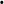 ENGAGEMENT n o l : RESPECT DES LOIS DE LA RÉPUBLIQUELe respect des lois de la République s'impose aux associations et aux fondations, qui ne doivent entreprendre ni inciter à aucune action manifestement contraire à la loi, violente ou susceptible d'entraîner des troubles graves à l'ordre public.L'association ou la fondation bénéficiaire s'engage à ne pas se prévaloir de convictions politiques, philosophiques ou religieuses pour s'affranchir des règles communes régissant ses relations avec les collectivités publiques. ElIe s'engage notamment à ne pas remettre en cause le caractère laïque de la République.ENGAGEMENT n 0 2 : LIBERTÉ DE CONSCIENCEL'association ou la fondation s'engage à respecter et protéger la liberté de conscience de ses membres et des tiers, notamment des bénéficiaires de ses services, et s'abstient de tout acte de prosélytisme abusif exercé notamment sous la contrainte, la menace ou la pression. Cet engagement ne fait pas obstacle à ce que les associations ou fondations dont l'objet est fondé sur des convictions, notamment religieuses, requièrent de leurs membres une adhésion loyale à l'égard des valeurs ou des croyances de l'organisation.ENGAGEMENT n 0 3 : LIBERTÉ DES MEMBRES DE L'ASSOCIATIONL'association s'engage à respecter la liberté de ses membres de s'en retirer dans les conditions prévues à l'article 4 de la loi du 1er juillet 1901 et leur droit de ne pas en être arbitrairement exclu.ENGAGEMENT n 04 : ÉGALITÉ ET NON-DISCRIMINATIONL'association ou la fondation s'engage à respecter l'égalité de tous devant la loi. Elle s'engage, dans son fonctionnement interne comme dans ses rapports avec les tiers, à ne pas opérer de différences de traitement fondées sur le sexe, l'orientation sexuelle, l'identité de genre, l'appartenance réelle ou supposée à une ethnie, une Nation, une prétendue race ou une religion déterminée qui ne reposeraient pas sur une différence de situation objective en rapport avec l'objet statutaire licite qu'elle poursuit, ni cautionner ou encourager de telles discriminations. Elle prend les mesures, compte tenu des moyens dont elle dispose, permettant de lutter contre toute forme de violence à caractère sexuel ou sexiste.ENGAGEMENT n o s : FRATERNITÉ ET PREVENTION DE LA VIOLENCEL'association ou la fondation s'engage à agir dans un esprit de fraternité et de civisme. Dans son activité, dans son fonctionnement interne comme dans ses rapports avec les tiers, l'association s'engage à ne pas provoquer à la haine ou à la violence envers quiconque et à ne pas cautionner de tels agissements. Elle s'engage à rejeter toutes formes de racisme et d'antisémitisme.ENGAGEMENT n 0 6 : RESPECT DE LA DIGNITÉ DE LA PERSONNE HUMAINEL'association ou la fondation s'engage à n'entreprendre, ne soutenir, ni cautionner aucune action de nature à porter atteinte à la sauvegarde de la dignité de la personne humaine. Elle s'engage à respecter les lois et règlements en vigueur destinés à protéger la santé et l'intégrité physique et psychique de ses membres et des bénéficiaires de ses services et ses activités, et à ne pas mettre en danger la vie d'autrui par ses agissements ou sa négligence. Elle s'engage à ne pas créer, maintenir ou exploiter la vulnérabilité psychologique ou physique de ses membres et des personnes qui participent à ses activités à quelque titre que ce soit, notamment des personnes en situation de handicap, que ce soit par des pressions ou des tentatives d'endoctrinement. Elle s'engage en particulier à n'entreprendre aucune action de nature à compromettre le développement physique, affectif, intellectuel et social des mineurs, ainsi que leur santé et leur sécurité.ENGAGEMENT n 0 7 : RESPECT DES SYMBOLES DE LA RÉPUBLIQUEL'association s'engage à respecter le drapeau tricolore, l'hymne national, et la devise de la République.Service Départemental à la Jeunesse, à l’Engagement et aux Sports(SDJES) de Loire Atlantique MAN — 9 rue René Viviani — NantesAdresse postale : BP 72616 — 44326 NANTES cedex 3										Mise à jour Sept 2022II_ PRESIDENT 	 Nom :  	 _ _ _ _ _ _ _ _ _ _ _ _ _ _ _ _ _ _ _ _ _ _ _ _ _ _ _ _ _ _  _ _ _ _ _ _ _ _ _ _ _ _ _ _ _ _ _ _ _ _ _ _ _ _ _ _ _ _ _ _  Prénom :  	 _ _ _ _ _ _ _ _ _ _ _ _ _ _ _ _ _ _ _ _ _ _ _ _ _ _ _ _ _ _  _ _ _ _ _ _ _ _ _ _ _ _ _ _ _ _ _ _ _ _ _ _ _ _ _ _ _ _ _ _  Adresse complète :  Libellé de la voie :  	 _ _ _ _ _ _ _ _ _ _ _ _ _ _ _ _ _ _ _ _ _ _ _ _ _ _ _ _ _ _ _ _ _ _ _ _ _ _ _ _ _ _ _ _ _ _ _ _ _ _ _ _ _ _ _ _ _ _ _ _ CP :  _ _ _ _ _ _  Ville : _  _ _ _ _ _ _ _ _ _  _ _ Téléphone :  _ _ _ _ _ _ _ _ 	 CP :  _ _ _ _ _ _  Ville : _  _ _ _ _ _ _ _ _ _  _ _ Téléphone :  _ _ _ _ _ _ _ _ 	 Courriel :_ _ _ _ _ _ _ _ _ _ @ _ _ _ _ _ _ _ _ _ _  _ _ _ _ _ _ _ _ _ _ @ _ _ _ _ _ _ _ _ _ _  III_ CORRESPONDANT* Activités Proposées Lieux d'Activités Libellé de la voie :  Libellé de la voie :  _ _ _ _ _ _ _ _ _ _ _ _ _ _ _ _ _ _ _  CP :  	_ _ _ _ _  CP :  	_ _ _ _ _  Ville : _ _ _ _ _ _ _ _ _ _ _ _ _ _ _ _ _ _ 	_  Libellé de la voie :  CP :  	_ _ _ _ _  Libellé de la voie :  CP :  	_ _ _ _ _  Ville : _ _ _ _ _ _ _ _ _ _ _ _ _ _ _ _ _ _ 	_  Libellé de la voie :  Libellé de la voie :  _ _ _ _ _ _ _ _ _ _ _ _ _ _ _ _ _ _ _  CP :  	_ _ _ _ _  CP :  	_ _ _ _ _  Ville : _ _ _ _ _ _ _ _ _ _ _ _ _ _ _ _ _ _ 	_  Licenciés Non licenciés Dirigeants Pratiquants  +  18 ans Masculin  Pratiquants  -  18 ans Masculin  Pratiquants   +  18 ans Féminin   Pratiquants   -  18 ans Féminin     	A _ _ _ _ _ _, Le _ _ /_ _ /_ _ _ _     	A _ _ _ _ _ _, Le _ _ /_ _ /_ _ _ _     	Nom et prénom en caractères d'imprimerie 	    	Nom et prénom en caractères d'imprimerie 	    	Signature du Président.  	    	Signature du Président.  	 VIII _ TRONC COMMUN D’AGREMENTDepuis Janvier 2022, il existe le tronc commun d’agrément qui est une partie commune à tous les agréments sectoriels d’Etat. Il est octroyé pour 5 ans et toute association qui désire conserver son agrément doit renouveler son TCA tous les 5 ans. La délivrance de l’agrément sera associée à la délivrance d’un TCA pour 5 ans. IX _ PIECES A JOINDREVIII _ TRONC COMMUN D’AGREMENTDepuis Janvier 2022, il existe le tronc commun d’agrément qui est une partie commune à tous les agréments sectoriels d’Etat. Il est octroyé pour 5 ans et toute association qui désire conserver son agrément doit renouveler son TCA tous les 5 ans. La délivrance de l’agrément sera associée à la délivrance d’un TCA pour 5 ans. IX _ PIECES A JOINDRE1 - Statuts du club et règlement intérieur éventuel2 - Récépissé de déclaration du club sous son titre actuel à la Préfecture. 1 - Statuts du club et règlement intérieur éventuel2 - Récépissé de déclaration du club sous son titre actuel à la Préfecture. 3 - Extrait du Journal Officiel portant insertion de la déclaration de création du club. 	3 - Extrait du Journal Officiel portant insertion de la déclaration de création du club. 	4 - Les Procès-verbaux des trois dernières Assemblées Générales*   4 - Les Procès-verbaux des trois dernières Assemblées Générales*   5 - Les bilans et comptes d'exploitation des trois derniers exercices. 	 5 - Les bilans et comptes d'exploitation des trois derniers exercices. 	 6 - Budget prévisionnel de l'exercice en cours 	6 - Budget prévisionnel de l'exercice en cours 	